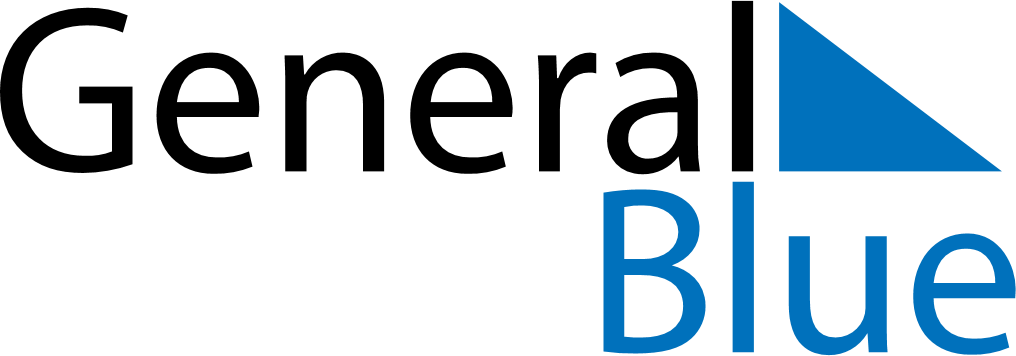 October 2020October 2020October 2020GuatemalaGuatemalaMondayTuesdayWednesdayThursdayFridaySaturdaySunday12345678910111213141516171819202122232425Revolution Day262728293031